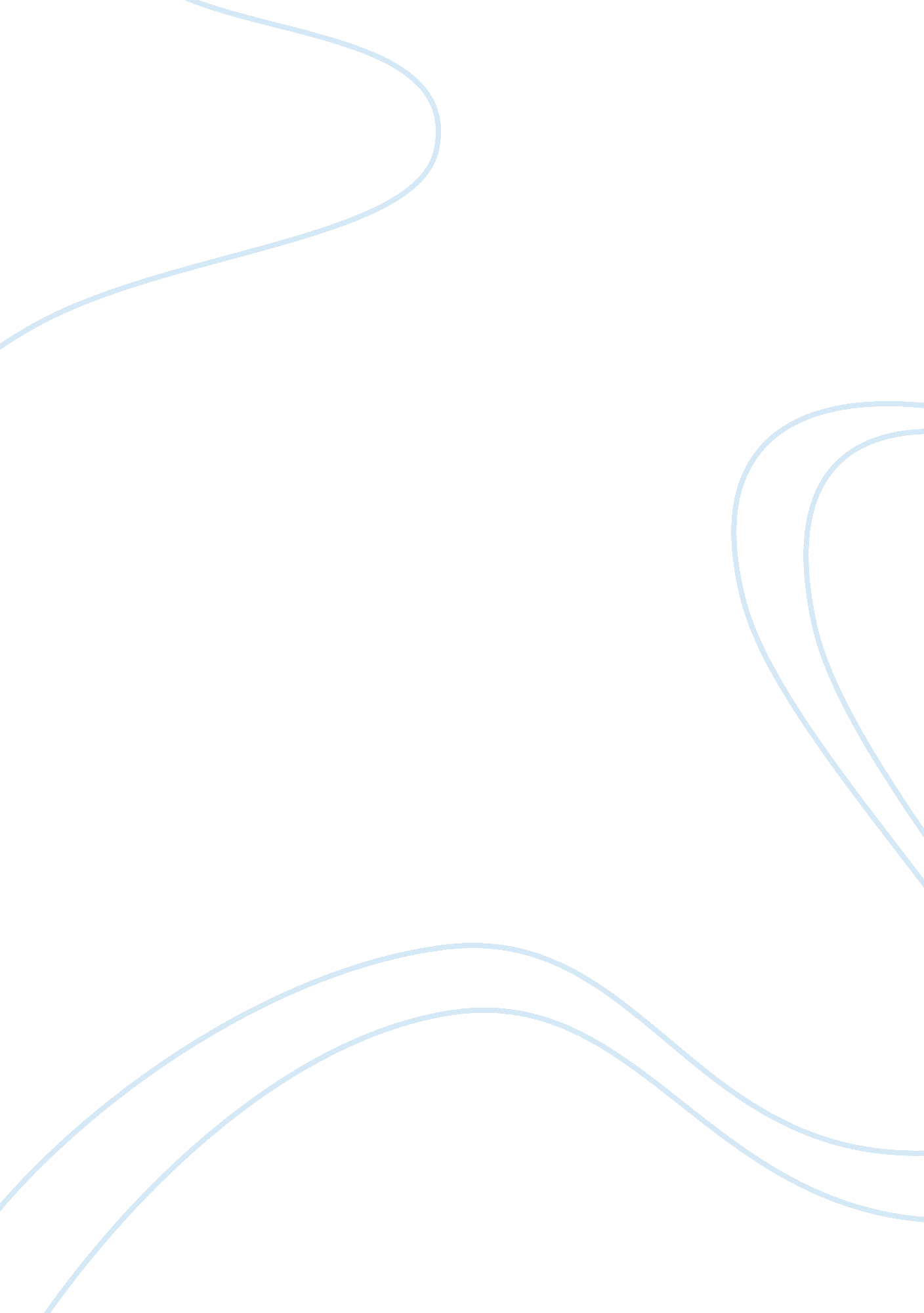 ﻿how to succeed in college essay sampleFinance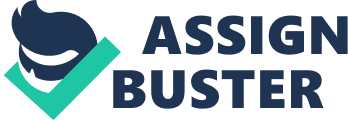 While researching text written about success in college, I found a few articles about how to success in college, particularly education journals, newspapers, pamphlets, and brochures (21 Ways to Succeed in College. Web. 30 Oct. 2014). However, while author of the article discuss journals, newspapers, pamphlets, and brochures, I could not find much discussion about another important source of succeed in college. My goal in this paper is to bring some information connected to three main points about how to succeed in college. To achieve this goal, I have organized my paper into three main points, and these points have subpoints. First part is studying; and the subpoint is that Get passionate about something that means take a time on what you’re enjoying in studying, and what topic you’re interested in? What’s your goal? After college what do you want to do, and how college will help you to achieve that goal? Set an academic goal for yourself that means set a goal in which you are interested and capable to achieve that goal. Secondly, Studying is not only necessary for success in college. Socializing is also important part for success in college. And for that establish as many friends as possible; it is difficult to make friends first time when you’re new in college. First time everyone feels that way. Get involved in traditions and events; it is good to participate in college traditions and events. College events are totally different from the other events you might have done in your high school and any other places. Last part is that Health, Safety and Finances. Health, Safety and Finances is also important part of graduation in college. If you want to succeed in college However, learn how to work and many different things, you need to pay more attention on your health. If you are physically fit you can do more concentrate on your study. For better health eat lean meat, fruits and vegetables, and stay away from candy, soda and saturated fats. Safety is also necessary, if you have safety department then you can use it for your safety. And the last part is that Financing. Budget your expenses; make a list of your expenses and compare it to your last expenses. Do not spend money more than your income. Apply for financial aid and look for work study opportunities. From examining these resources, I can say that by following these steps you can get success in college. The author of the article provides important information about how to success in college. It would be interesting to see other similar sources so we can found more information about How to succeed in college. It’s easy to read language and format is readily understood by students. 